МБДОУ №12 «Сказка» Сценарий развлечения «День зимних видов спорта России»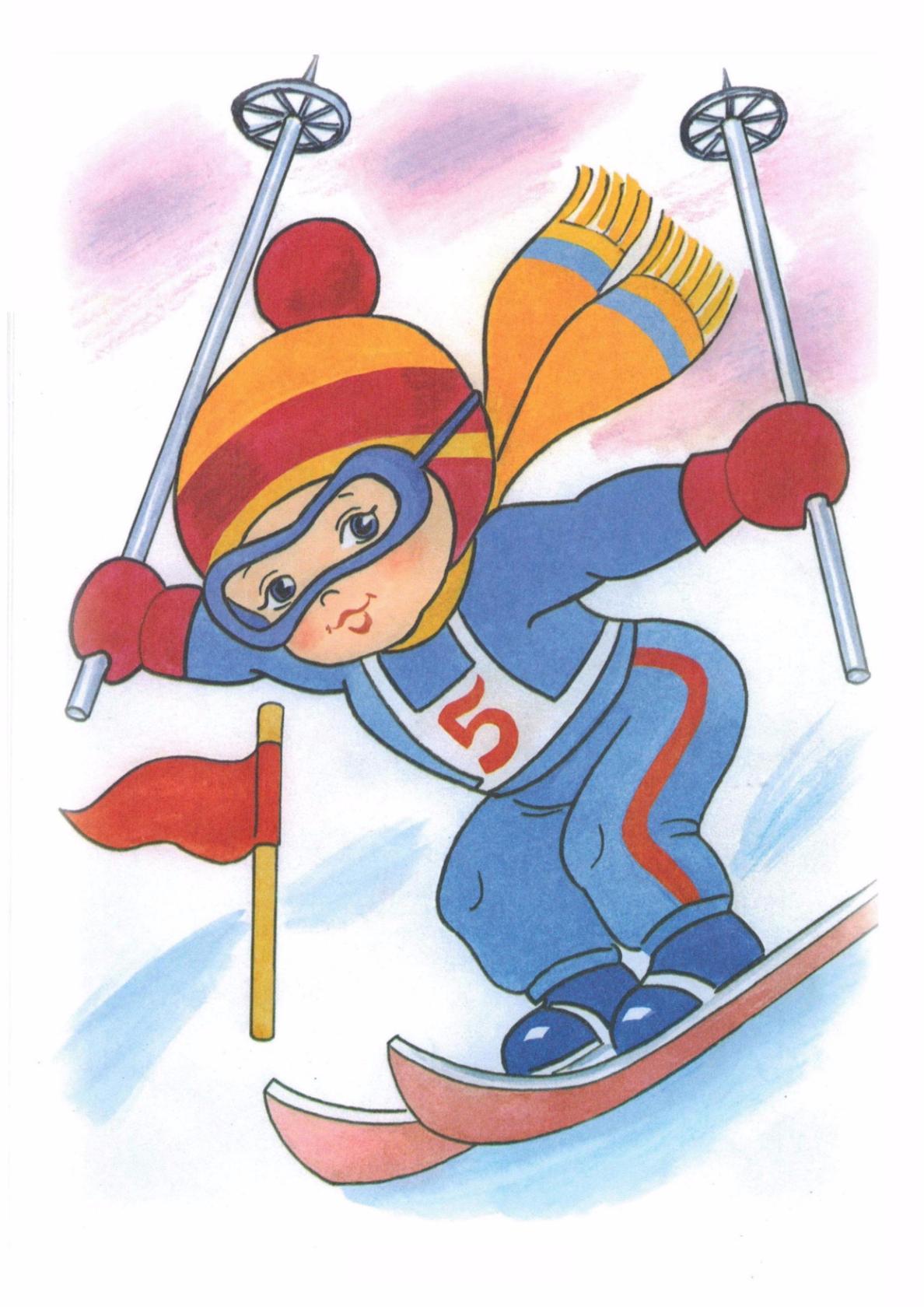 Подготовила: Донецкова О.А.Цель: закрепить знания детей о зимних видах спорта.Задачи: создать атмосферу радости и эмоционального благополучия; помочь детям научиться работать в команде, проявляя сочувствие и взаимовыручку; закрепить полученные на физкультурных занятиях знания и умения.Предварительная работа: беседы о зимних видах спорта в группах, дидактические игры и т. д. (проводят воспитатели), показ презентации «Зимние виды спорта».Ход соревнований:Воспитатель: Здравствуйте, ребята! Вы уже знаете, что 7-го февраля в нашей стране празднуется День зимних видов спорта. А когда появился этот праздник и чему он посвящен? (ответы детей). Инструктор: Ну, что начинаем соревнования! Раз этот праздник возник в честь Олимпийских игр, то и мы сегодня зажжем олимпийский огонь.1-я эстафета «Зажжение Олимпийского огня»:Оборудование: «факелы» – 2 шт., «чаша Олимпийского огня» - 1шт.1-й участник с  «факелом» добегает до фишки, возвращается назад, передает «факел» следующему участнику. В конце эстафеты все факелы устанавливаются в одну чашу.Инструктор: Спасибо, ребята! Мы продолжаем наши соревнования. А узнать, в каком виде спорта мы будем соревноваться, нам поможет загадка:Ты этого спортсменаНазвать бы сразу мог!И лыжник он отменный,И меткий он стрелок! (Биатлонист)2-я эстафета «Биатлон» (участвуют по 5 детей от каждой команды):Оборудование: лыжи – 2 шт., мешочки с песком.1-участник надевает лыжу, бежит до «огневого рубежа», метает мешочек с песком в горизонтальную цель, возвращается назад, передает лыжу следующему участнику.Побеждает команда, у которой больше всех точных попаданий в цель.Слушайте следующую загадку:Во дворе с утра игра,Разыгралась детвора.Крики: «шайбу!», «мимо!», «бей!» -Значит там игра – …. (Хоккей)3-я эстафета «Хоккей» (участвуют по 8 детей от каждой команды):Оборудование: клюшки – 2 шт., «шайбы» (кубики) – 2 шт., ворота – 1 шт.Участники обводят шайбой фишки, забивают «шайбу» в ворота, клюшку передают следующему участнику.Побеждает команда, которая быстрее всех справилась с заданием.Вопрос не лёгкий у меня,Как это называют,Когда спортсмены на саняхПо жёлобу съезжают? (Бобслей) 4-я эстафета «Бобслей» (участвуют по 5 пар детей от каждой команды):Оборудование: обручи – 2 шт., фишки – 10 шт.Дети парами бегут в обруче змейкой, назад по прямой и передают обруч следующей паре.Побеждает команда, которая быстрее всех справилась с заданием.Спорт на свете есть такой,Популярен он зимой.На полозьях ты бежишь,За соперником спешишь (лыжи).5-я эстафета «Лыжи» (участвуют по 8 детей от каждой команды):Оборудование: лыжи – 2 пары, фишки – 10 шт.1-й участник надевает лыжу, добегает до фишки, возвращается обратно, передает лыжи следующему участнику.Побеждает команда, которая быстрее всех справилась с заданием.Воспитатель: Вот и подошли к концу наши соревнования, посвященные Дню зимних игр в России.                  Все сегодня удальцы,                   Все сегодня молодцы,                  Состязались все с задором,                  Каждый смог здесь стать призёром.                  Вы везде сражались дружно,                  Победила ваша дружба. Воспитатель: А теперь настало время для награждения (команды награждаются по номинациям).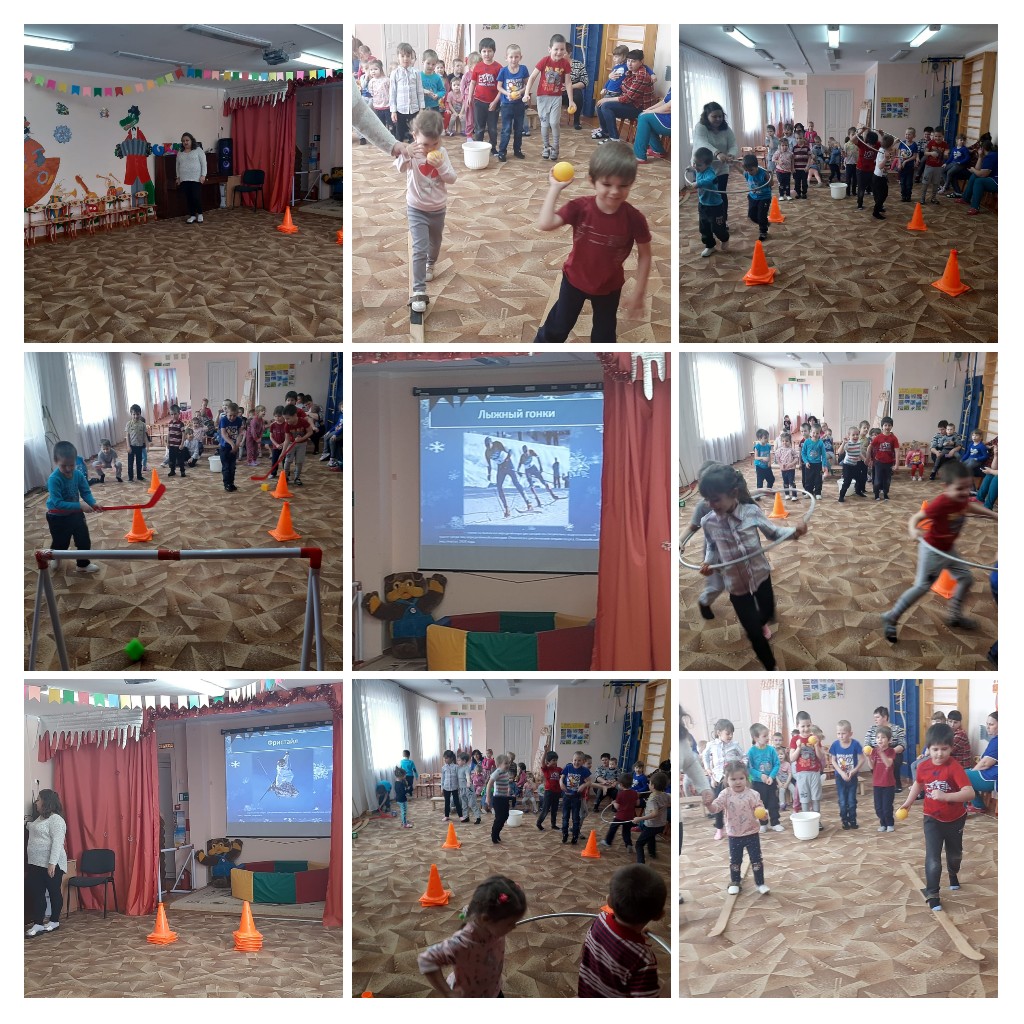 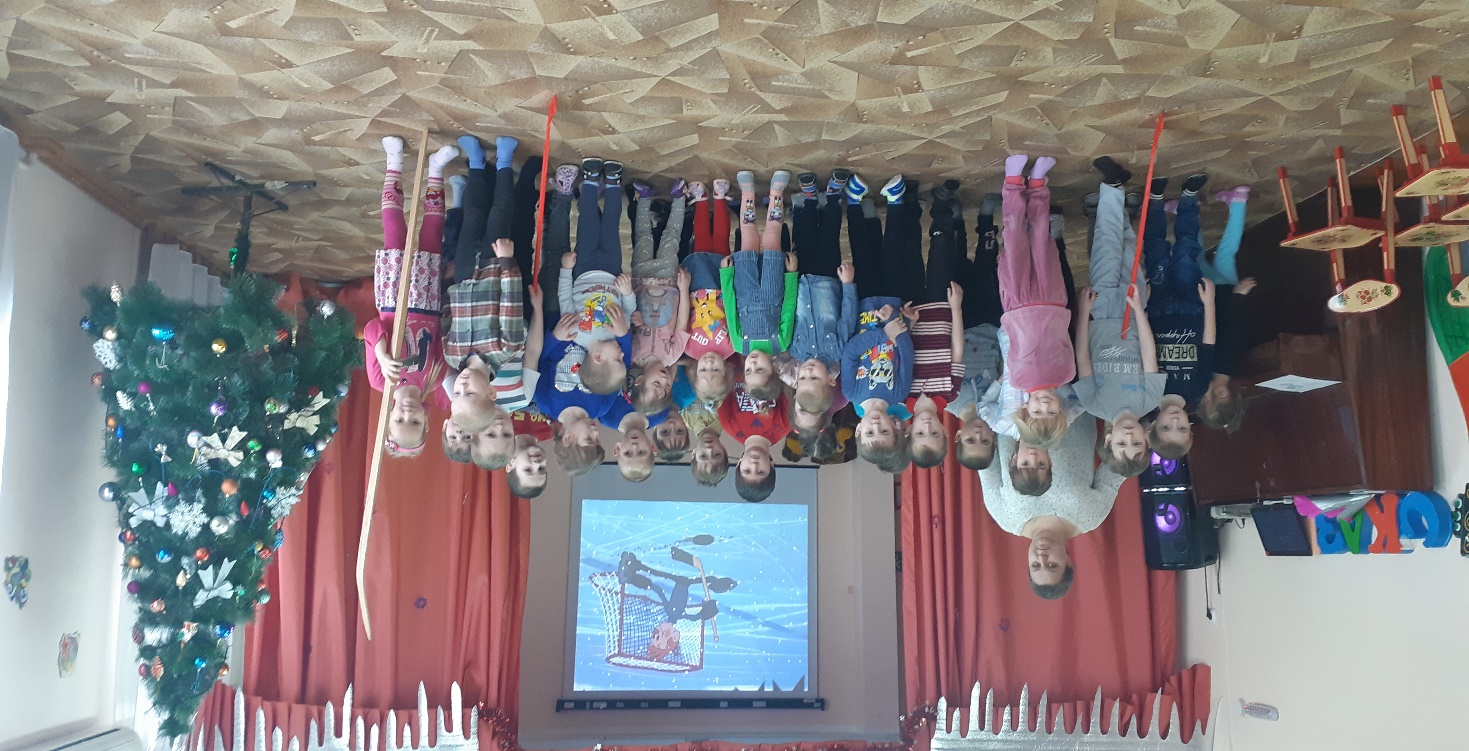 